    Beijing Essen Welding & Cutting Fair 2020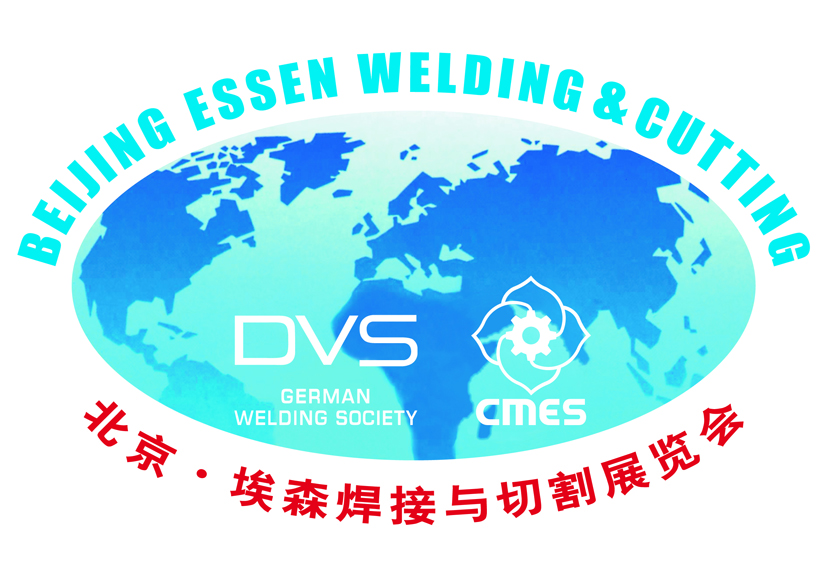 June 2-5, 2020Shenzhen World Exhibition & Convention Center（Deadline: Jan.25, 2020）Space Application FormWe hereby apply for the participation in Beijing Essen Welding & Cutting Fair 2020 and accept the Exhibition Rules.Applicant    Booth Options (Payment with either US dollar or Euro is acceptable!)Booth price for Raw Space includes space, pre-exhibition promotion, free invitations for exhibitors to invite their own customers and basic entry in Show Directory.  For Package Booth, the price covers the additional provision of partition boards, carpeting, company name both in Chinese and English on the fascia board, two spotlights, one socket of 220V/5A(power below 500W), two white folding chairs, one information counter, and one wastepaper basket for each 9 square meters.Participation Procedure Sending the signed Application Form →→Receiving our confirmation →→Accepting your booth location→→ Paying the booth fee→→ Preparing according to the Exhibitor Manual for exhibitingPayment & TermsTotal booth fee shall be paid after booth location is confirmed. Booth reservation will not be effective unless the total booth fee is paid. Upon cancellation of reservation later than 90 days before the show opening, 50% of the total booth fee will be non-refundable. Upon cancellation later than 45 days before the show opening, the total booth fee will be forfeited.Space Assignment PolicyThe following criteria are applied in booth location assignments:Space requirements and exhibits’ size (to assure optimum utilization of available space, large space will be assigned first).Date of the application received by the Organizer (Space will be allocated on a first-come-first-served basis).The exhibition area should be a multiple of 9 sqm.Please fax or e-mail the Application Form to any of the following offices:China                   Ctc: (Ms.) Yuan YiChinese Mechanical Engineering Society Lianhuaxiaoqu, Haidian District, , 100036, P.R. ChinaTel: +86-10-63983928,63972304,  Fax: +86-10-63980554   E-mail: yuany@cmes.orgEurope  India  Russia  Brazil           Ctc: Lei Zhang or Torben BrinkmannMesse Essen GmbHPostfach 10 01 65, D-45001, Tel: +49-201-7244 727Fax: +49-201-7244 513  E-mail: Lei.Zhang@messe-essen.de or Torben.Brinkmann@messe-essen.deAmerica                              Ctc: Matthew RubinAmerican Welding Society8669 NW 36th St, #130, Miami, FL 33166-6672, USATel: +1-800-443 9353 ext. 297   Fax: +1-937-667 0438   E-mail: mrubin@aws.orgKorea                    Ctc: SeungKwan, Kang WELDING INDUSTRY COOPERATIVEValley 702~703ho, Gasan digital 1-ro 1ho, Geumcheon-gu, Seoul, 153-803, KoreaTel.+82-2-785 5504~6   Fax.+82-2-785 3586   E-mail: skkang@kwic.or.krJapan                    Ctc: Kimihito HotaniSanpo Publicaitions, Inc.1-11 Kanda Sakuma-cho Chiyoda-ku, Tokyo 101-0025, JapanTel: +81-3-3258-6411 Fax: +81-3-3258-6430   Email: hotani@sanpo-pub.co.jpCompany Namein EnglishCompany Namein ChineseAddressZip CodeAddressContact PersonPositionPositionTelephoneFaxFaxE-mailWebsiteWebsiteSignature&  DateOther Contact InformationProductsType of BoothPrice(￥/m2)AreaTotal Booth Fee(CNY/￥)Package Booth  Min. (9 m2)￥1800(      )m×(      ) mRaw Space   Min. (36m2)￥1600(      )m×(      ) m